Name: _______________________			Date: __________Writing and Solving Equations Quiz Review HomeworkDirections:  Show work and then write your answer on the line provided.___1.  You have $1.85 in nickels and dimes.  You have 5 more dimes than nickels.  How many of each type of coin do you have?  a.  n + d = 1.85					b.  .05n + .10d = 1.85    d + 5 = n			   		 		 n + 5 = dFor questions 2 and 3Two bowling alleys are comparing their prices.  Bowl More charges $2 per game plus a one-time charge of $4 for shoe rental.  Straight Strokes bowling charges $3 per game plus a one-time charge of $2 for shoe rental.  2.  Write the two equations which represents how much each bowling alley chargesBowl More:Straight Strokes:___3.  The total cost will be less at Bowl More if you bowl how many games?a. 1			b. 2			c. 3			d. 4___4. Which system of linear equations, when graphed has lines that intersect at (5, 10)?a.  2y – x = 0		b. y = 2x		c. x – y = -5		d.  y – x = 5      x + y = 15		   x + y = 15		   y = 5x + 10	    y = 5x____5.  Which system of equations intersects at (-1, 4)a.  2x + 4y = 9		b.  y + 2x = 6	    c. y – 2x = 6		d. x + 4y = 15      x + 2y = 15		   x + 4y = 15		x + 4y = 15		   4x – y = 2___6.  The x-coordinate of the intersection of the graphs of the system of equations shown below is 3.  What is the y-coordinate of the intersection?			2x + y = 3		       -x + 3y = -12a.  0				b.  -5				c.  3			d.  -3____7.  A system of linear equations is graphed on this coordinate grid.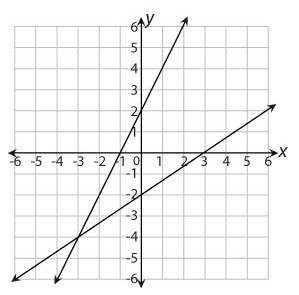 What is the solution to the system of equations?a.  (-2, 2)		b.  (-3, -4)		c.  (-1, -2)		d.  (-1, 3)___8.  What is the solution to the system of equations below?			8x – 3y = 5			8x – 3y = 11a.  (0, 0)		b.  (0, 6)		c.  infinite solutions		d.  no solution____9.  The point (-2, 3) is the solution to a system of two linear equations.  Which of the following can be one of the equations?a.  y = -2x + 3		b.  y = 3x – 2		c.  y = -x + 1	     d.  y = x - 1____10. Solve the system algebraically:		y = 2x + 4								y = x - 2____11. Solve the system algebraically:		y = x + 4								5x + 2y = 1____12.  Solve the system algebraically:		-2x + 5y = 10								-4x + 10y = 20____13.  Solve the system algebraically:		3x + y = 13								6x + 2y = 26					